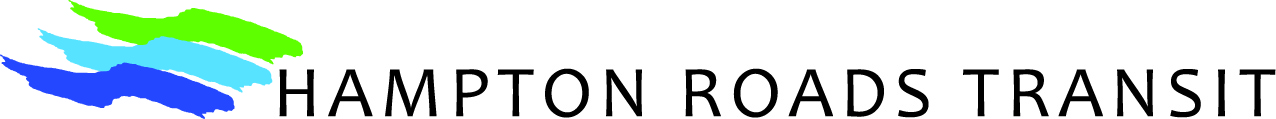 Transportation District Commission of Hampton RoadsSubcommittee – 2021 Calendar(#) Indicates that the meeting dates changed to second Thursday per amendedbylaws(*) Time to be determinedParatransit Committee – 1:00 pmParatransit Committee – 1:00 pmParatransit meets on 2nd Wednesday every other monthPoint of Contact – Keith Johnson (757) 222-6000, ext. 6824Paratransit meets on 2nd Wednesday every other monthPoint of Contact – Keith Johnson (757) 222-6000, ext. 6824HRT Hampton District – 3400 Victoria BoulevardHRT Norfolk District – 509 E. 18th Street, Building 4April 14, 2021August 11, 2021December 8, 2021February 10, 2021 June 9, 2021October 13, 2021 Operations & Oversight Committee (O&O) – 10:00 amOperations & Oversight Committee (O&O) – 10:00 amO&O meets the 2nd Thursday every monthAdministrative Liaison – Amy Braziel (757) 222-6000, ext. 6156O&O meets the 2nd Thursday every monthAdministrative Liaison – Amy Braziel (757) 222-6000, ext. 6156HRT Hampton District – 3400 Victoria BoulevardHRT Norfolk District – 509 E. 18th Street, Building 4January 14, 2021March 11, 2021May 13, 2021July 8, 2021September 9, 2021November 4, 2021February 11, 2021April 8, 2021June 10, 2021August 12, 2021October 14, 2021December 2, 2021Smart Cities & Innovation Committee (SCIC) – 12:00 pmSmart Cities & Innovation Committee (SCIC) – 12:00 pmSCIC meets quarterly the 2nd Thursday of the monthAdministrative Liaison – Shelia Gulledge (757) 222-6147SCIC meets quarterly the 2nd Thursday of the monthAdministrative Liaison – Shelia Gulledge (757) 222-6147HRT Hampton District – 3400 Victoria BoulevardHRT Norfolk District – 509 E. 18th Street, Building 4March 11, 2021September 9, 2021June 10, 2021December 2, 2021Management Financial Advisory Committee (MFAC) – 1:30 pmManagement Financial Advisory Committee (MFAC) – 1:30 pmMFAC meets every 4th Monday of the monthAdministrative Liaison – Brenda Green (757) 222-6000, ext. 6149MFAC meets every 4th Monday of the monthAdministrative Liaison – Brenda Green (757) 222-6000, ext. 6149HRT Hampton District – 3400 Victoria BoulevardHRT Norfolk District – 509 E. 18th Street, Building 4January 25, 2021March 22, 2021May 24, 2021 July 19, 2021September 20, 2021November 8, 2021February 22, 2021April 19, 2021June 21, 2021August 23, 2021October 25, 2021December 6, 2021Transportation District Commission of Hampton Roads (TDCHR) – 1:00 pmTransportation District Commission of Hampton Roads (TDCHR) – 1:00 pmTDCHR meets every 4th Thursday of the monthCommission Secretary – Luis Ramos (757) 222-6159TDCHR meets every 4th Thursday of the monthCommission Secretary – Luis Ramos (757) 222-6159HRT Hampton District – 3400 Victoria BoulevardHRT Norfolk District – 509 E. 18th Street, Building 4January 28, 2021March 25, 2021May 27, 2021July 22, 2021September 23, 2021#*November 11, 2021 February 25, 2021April 22, 2021June 24, 2021August 26, 2021October 28, 2021#*December 09, 2021* To be DetermineTransit Riders Advisory Committee (TRAC) – 6:00 pmTransit Riders Advisory Committee (TRAC) – 6:00 pmTRAC meets every other monthAdministrative Liaison – Henry Ryto (757) 222-6000, ext. 6353TRAC meets every other monthAdministrative Liaison – Henry Ryto (757) 222-6000, ext. 6353HRT Hampton District – 3400 Victoria BoulevardHRT Norfolk District – 509 E. 18th Street, Building 4January 6, 2021May 5, 2021 September 1, 2021March 10, 2021July 7, 2021November 3, 2021External Legislative Advisory Committee (ELAC) – 1:30 pmExternal Legislative Advisory Committee (ELAC) – 1:30 pmELAC meets the 3rd Wednesday of the month; Locations varyPoint of Contact – Joe Dillard (757) 222-6000 ext 6349ELAC meets the 3rd Wednesday of the month; Locations varyPoint of Contact – Joe Dillard (757) 222-6000 ext 6349January 12, 2021March 17, 2021May 19, 2021July 21, 2021September 15, 2021November 10, 2021February 17, 2021April 21, 2021June 16, 2021August 18, 2021October 20, 2021December 08, 2021New Starts/Planning CommitteeNew Starts/Planning CommitteePlanning & New Starts Committee meets same day as Commission meeting, as determined by its ChairAdministrative Liaison – Carleen Muncy (757) 222-6000, ext. 6240Planning & New Starts Committee meets same day as Commission meeting, as determined by its ChairAdministrative Liaison – Carleen Muncy (757) 222-6000, ext. 6240Executive CommitteeExecutive CommitteeExecutive Committee meets as needed as determined by the ChairExecutive Committee meets as needed as determined by the Chair